ישעיהו פרק כד(טו) עַל כֵּן בָּאֻרִים כַּבְּדוּ יְקֹוָק בְּאִיֵּי הַיָּם שֵׁם יְקֹוָק אֱלֹהֵי יִשְׂרָאֵל: סרד"ק ישעיהו פרק כד)טו) על כן באורים - בעמקים כמו מאור כשדים ומה שאמר באורים כי רוב הערים הם בעמקים לא בהרים, ואמר על כן ר"ל כשתראו ותשמעו ביכולת האל וגאונו על העמים כבדוהו בדברי שבח וכן באיי הים הרחוקים כבדו לה' אלהי ישראל, כי בעבורם עשה מה שעשה בעמים:חידושי הריטב"א מסכת ביצה דף יד עמוד בומה שנהגו להדליק נרות בבית הכנסת לצורך תפלת ערבית נראה לי טעמא משום דנרות בית הכנסת לאו להאיר לחוד עביד להו אלא לכבוד ואפילו בשחר מדליקין אותן וכל היום ראויות לכך, וכדאמרינן במדרש על כן באורים כבדו ה' (ישעיה כ"ד) במה מכבדים אותו ר' ייבא בר כהנא אמר באלין פנסייאתא פי' עששיות ונרות שבבתי כנסיות, והוצרכתי לפרש כל זה מפני שראיתי בהרבה מקומות בגליל הזה שמזלזלין בדברים אלו וראוי לגעור בהם,פלא יועץ - הדלקההדלקה עושה מצוה בנרות שבת ונרות חנוכה (וכמו שאכתוב בער' נר) והדלקת נרות בבהכ"נ ג"כ מצוה כדכתיב באורים כבדו ה' אמנם …. ובזה יזכה לאור מצוה ותורה אור לו ולזרעו וראיתי אנשי מעש' שהיו מחבבים הדלקת נרות בהכ"נ ולא היו מניחים אותה לעשות ע"י שמש הכנסת אלא הם בעצמם ובכבודם מדליקים אותם ושמעתי שיש מקומות שמוכרין ההדלקה ובודאי שזהו חיבוב מצוה ומנהג יפה הוא וידוע מארז"ל שמה שזכה שאול למלוכה היה על זכות זקינו שהיה מדליק נרות במבואות האפלים ועושה חסד עם הרבים וכן דבורה זכתה לנבואה ע"י שהיתה מכוונת לעשות פתילות עבות לבהמ"ק ישמע חכם ויוסיף לקח ויעשה את אשר בכחו לעשות טוב וה' יתן הטוב ….ספר מהרי"ל (מנהגים) הלכות תפילה[ד] היה רגיל להיות לו נר שעוה דולק בכל יום בבה"כ בשעת תפלה. וגם היה לו נר שעוה מיוחד לשבת. ואם נשאר לו חתיכה מנר שבת במוצאו היה מחזיקו והיה מדבקו על גבי נר החול כשצריך לכך. [ולא היה מספיק את עצמו - בסליחות דימים נוראים - מן הנרות הקטנים של בית הכנסת, רק היו מיוחדים משלו כשהיה צריך להם].מנהג ריינוס שמקדשין ומבדילין על היין בבה"כ והוא היה רגיל לקנות אותה המצוה לתת אותו היין לבית הכנסת.  [ה] כשהיה מתפלל עם בחורים בחדרו אחר חזרת ההלכה היה מדליק שם נר אחד קטן של שעוה.ספר כלבו סימן יזוכתב הרבי אשר ז"ל נהגו כל העולם להדליק נר בבית הכנסת קודם שיכנס אדם שם להתפלל ונראה בעיני כי טעם המנהג הזה משום הא דאמרינן בברכות עשרה קדמא שכינה ואתיא, על כן צריך להדליק הנר ולהקדים, ועוד מפני שכן היו עושין במקדששולחן ערוך אורח חיים הלכות יום טוב סימן תקיד סעיף הנר של בטלה, דהיינו שאינו צריך לו, אסור להדליקו; אבל  של בית הכנסת לא חשיב של בטלה ומותר להדליקו אפי' בי"ט שני אחר מנחה, ואין בזה משום מכין לחול, שהרי בהדלקתו יש מצוה לאותה שעה. ולתקן הפתילות והעששיות בי"ט אחר מנחה, אם רוצה להדליק בו ביום, מותר; ואם לאו, אסור.פרשת תצוה(כ) וְאַתָּה תְּצַוֶּה אֶת בְּנֵי יִשְׂרָאֵל וְיִקְחוּ אֵלֶיךָ שֶׁמֶן זַיִת זָךְ כָּתִית לַמָּאוֹר לְהַעֲלֹת נֵר תָּמִיד:(כא) בְּאֹהֶל מוֹעֵד מִחוּץ לַפָּרֹכֶת אֲשֶׁר עַל הָעֵדֻת יַעֲרֹךְ אֹתוֹ אַהֲרֹן וּבָנָיו מֵעֶרֶב עַד בֹּקֶר לִפְנֵי יְקֹוָק חֻקַּת עוֹלָם לְדֹרֹתָם מֵאֵת בְּנֵי יִשְׂרָאֵל: סויקרא פרשת צו פרק ו(ו) אֵשׁ תָּמִיד תּוּקַד עַל הַמִּזְבֵּחַ לֹא תִכְבֶּה: סשמואל ב פרק וט) וַיִּרָא דָוִד אֶת יְקֹוָק בַּיּוֹם הַהוּא וַיֹּאמֶר אֵיךְ יָבוֹא אֵלַי אֲרוֹן יְקֹוָק:  (י) וְלֹא אָבָה דָוִד לְהָסִיר אֵלָיו אֶת אֲרוֹן יְקֹוָק עַל עִיר דָּוִד וַיַּטֵּהוּ דָוִד בֵּית עֹבֵד אֱדוֹם הַגִּתִּי:  (יא) וַיֵּשֶׁב אֲרוֹן יְקֹוָק בֵּית עֹבֵד אֱדֹם הַגִּתִּי שְׁלֹשָׁה חֳדָשִׁים וַיְבָרֶךְ יְקֹוָק אֶת עֹבֵד אֱדֹם וְאֶת כָּל בֵּיתשו"ת יחוה דעת חלק ה סימן סועיין בשו"ת מהר"ם שיק (חלק אורח חיים סימן פג) שכתב, שאפשר לצאת בנרות של נפט לנר תמיד של בית הכנסת. ולמד מזה בשו"ת מלמד להועיל (חלק אורח חיים סימן כב), שהוא הדין לגבי נר נשמה של יאר צייט. (וראה עוד בשו"ת מלמד להועיל חלק אורח חיים סימן כא שכתב שפשט המנהג לצאת ידי חובת נר תמיד של בית הכנסת במנורת גאז, ונסתייע ממה שפסק בשו"ת בית יצחק הנ"ל, שיוצאים ידי חובת הדלקת נרות שבת בגאז או חשמל. ע"ש). אמנם הגאון רבי אליהו קלצקין בשו"ת דבר הלכה (סימן לו) כתב, שאין להדליק חשמל במקום נר נשמה. וכן כתב בשו"ת משנה הלכות חלק ה' (סימן ע'), שרק בשעת הדחק שאינו יכול להדליק נר שעוה ליאר צייט, ידליק נר חשמל. וכן כתב בשו"ת ירושת פלטה (סימן ו'). אולם בספר כל בו על הלכות אבלות (עמוד שצז) הביא מכמה אחרונים שכתבו על פי דברי הבית יצחק הנ"ל, שיוצאים ידי המנהג בנר חשמל ליאר צייט. ע"ש. וכן נראה להלכה ולמעשה. [וראה בשו"ת תורה לשמה סימן תק"כ].  בסיכום: אפשר לצאת ידי המנהג של הדלקת נר נשמה לעילוי נשמת ההורים בנר חשמלי. ומה טוב להתנדב עבור הדלקת מנורות החשמל של בתי המדרש שעוסקים בתורה לאור החשמל, שבזה יגרום לעילוי נשמתם של הנפטרים. ויהיו למליצי יושר עליו. תשובות והנהגות כרך א סימן תשב (ב)  שאלה: מה עדיף להדליק ביאהרצייט נר של שעוה או שמן זית או כל שמן  הנה נהגו להדליק ביאהרצייט נר לעלוי נשמת הנפטר, ונר אלקים נשמת אדם, והרמז כשם שפתילה מוקף בשמן והפתילה לבד דולק, כך הנשמה בגוף ואור הנשמה מאיר, ולפי זה ברור שהמצוה בפתילה ואור ולא מהני נר "אלקטרי" ונראה דלהנ"ל גם נר שעוה שפיר דמי, וכן הוא בלקט יושר הלכות שבת (מ"ט) מביא שביום שמת בו אביו מדליקין נר של שעוה, וכנראה מפני שהאור צלול ומאיר וניכר יותר וכמו שמבואר ברמ"א (תרע"ג) כי אורה צלול ועולה למעלה ודוקא בחנוכה י"א דבעי שמן דומיא דמקדש.  ושמעתי מדוד"ז הגר"א פינס ז"ל שבבית א"ז רבינו הגדול הגר"א זצ"ל, כנראה לא החזיקו כלל במנהג להדליק נר ליאהרצייט, אבל כבר הבאנו שזהו מנהג קדמון וכמבואר ב"לקט יושר", ולדעתי העיקר להדליק בבית הכנסת ולקיים כבדו באורים ה', והגר"א זצ"ל אף לא שמיע ליה להדליק בבית, אבל בבית הכנסת מ"מ נראה שיש בזה תיקון נאה גם לדבריו, ואין לשנות המנהג, וכיון שאצלנו נר שעוה מאיר יותר ולא דמי לאבוקה שכולו בוער רק הפתילה לבד דולק, נראה שמצוה מן המובחר בשעוה וכמ"ש, אבל באלקטרי נראה שאין יוצאין לנר נשמה, ולכבוד בעלמא נהגו להדליק להזכירו ולכבדו בכך (ובשם הגה"ק האדמו"ר מסאטמר רבי יואל טייטלבוים זצ"ל שראוי ליקח נר של שמן זית).  ובספר אלף המגן מביא שמדליקין הנר יאהרצייט בבית הכנסת, והנשמה ביום זה יש לה רשות לשוט בעולם ויש לה מזה נחת רוח בנר נשמה ע"ש, ונוהגין בעת הדלקה לומר "אני מדליק נר זה לעלוי נשמת אבי פלוני בן פלוני" אבל העיקר ביאהרצייט להרבות בצדקה לימוד משניות ומעשים טובים, שזהו עיקר התיקון לנשמה.  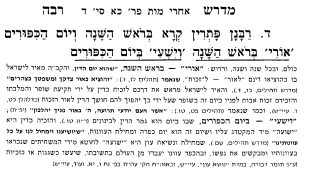 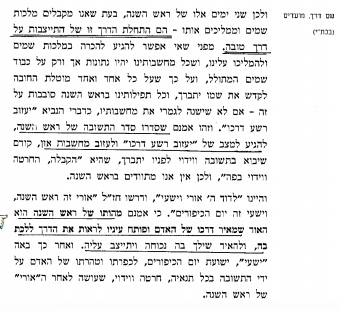 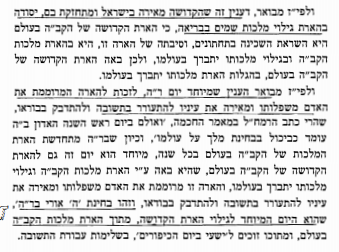 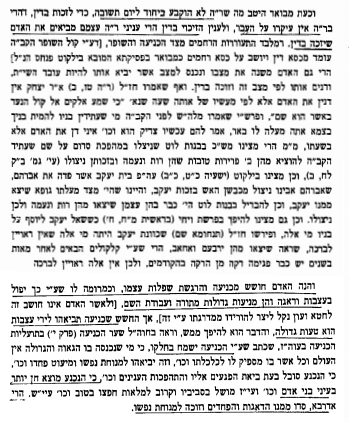 